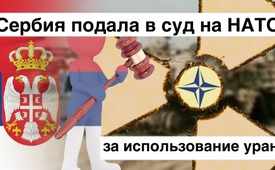 Сербия подала в суд на НАТО за использование урана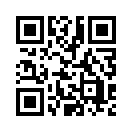 Сербский адвокат Доктор Срджан Алексич и международная команда юристов в настоящее время готовят иск против НАТО. Специалисты разъясняют, почему уран так опасен и какие разрушительные последствия он несёт.Международная команда юристов вместе с сербским адвокатом доктором Срджаном Алексичем в настоящее время готовит иск против НАТО в международный суд. Команду возглавляет Сербская академия наук и искусств, президент которой Срджан Ного координирует сотрудничество с правительством Сербии.
Речь идёт об использовании 10-15 тонн урановых боеприпасов в войне в Югославии в 1999 году. Выделенный при этом обеднённый уран из-за его радиоактивности вызывал разрушительные долговременные последствия для окружающей среды и человека, такие как выкидыши и серьёзные заболевания. Учёные неоднократно указывают на взаимосвязь урановых боеприпасов с резким ростом заболеваний раком, пороками развития и загрязнением воды. Подробное изложение проблемы представлено в фильме «Смертельная пыль – урановые боеприпасы и последствия». Учитывая длительность его распада и токсичность, эксперты говорят о нём даже как об оружии массового поражения. С 1970-х годов многие страны используя радиоактивные отходы атомной промышленности производят урановые боеприпасы, ввиду их более высокой поражающей способности. Это оружие использовалось как минимум в четырёх войнах, включая Ирак, Афганистан и совсем недавно в Сирии. Даже в Германии в г. Рeмшайд после падения боевого бомбардировщика США наблюдались проблемы со здоровьем, хотя его вооружение ураном по сей день официально опровергается. Бывший генеральный прокурор США Рэмси Кларк метко отметил: «Обогащённое ураном оружие – неприемлемая угроза жизни, нарушение международного права и атака на человеческое достоинство».от fhИсточники:www.uranmunition.org/serbien-will-nato-wegen-einsatzes-von-uranmunition-verklagen
www.kosmo.at/serbien-verklagt-nato-wegen-der-verwendung-von-uranmunition
www.spiegel.de/politik/ausland/syrien-usa-raeumen-einsatz-von-uranmunition-ein-a-1134694.html
www.ippnw.de/commonFiles/pdfs/Frieden/IPPNW_ICBUW_Report_DU_Munition_2012.pdfМожет быть вас тоже интересует:#Rak - Рак - www.kla.tv/Rak

#NATO-ru - www.kla.tv/NATO-ruKla.TV – Другие новости ... свободные – независимые – без цензуры ...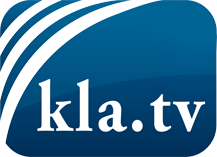 О чем СМИ не должны молчать ...Мало слышанное от народа, для народа...регулярные новости на www.kla.tv/ruОставайтесь с нами!Бесплатную рассылку новостей по электронной почте
Вы можете получить по ссылке www.kla.tv/abo-ruИнструкция по безопасности:Несогласные голоса, к сожалению, все снова подвергаются цензуре и подавлению. До тех пор, пока мы не будем сообщать в соответствии с интересами и идеологией системной прессы, мы всегда должны ожидать, что будут искать предлоги, чтобы заблокировать или навредить Kla.TV.Поэтому объединитесь сегодня в сеть независимо от интернета!
Нажмите здесь: www.kla.tv/vernetzung&lang=ruЛицензия:    Creative Commons License с указанием названия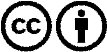 Распространение и переработка желательно с указанием названия! При этом материал не может быть представлен вне контекста. Учреждения, финансируемые за счет государственных средств, не могут пользоваться ими без консультации. Нарушения могут преследоваться по закону.